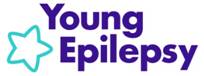 Referral Form: Autism Diagnostic Services Referring Agency:Parent, GP, Consultant, Local Authority etc.Referring Agency:Parent, GP, Consultant, Local Authority etc.Referring Agency:Parent, GP, Consultant, Local Authority etc.Referring Agency:Parent, GP, Consultant, Local Authority etc.Referring Agency:Parent, GP, Consultant, Local Authority etc.Referral for child or young person:Referral for child or young person:Referral for child or young person:NameNameAddressDOBAddressNHS numberPost CodeID numberTelephoneIs this referral for a child looked after? Yes  No Is this referral for a child looked after? Yes  No Is this referral for a child looked after? Yes  No EmailIs this referral for a child looked after? Yes  No Is this referral for a child looked after? Yes  No Is this referral for a child looked after? Yes  No DateIs this referral for a child looked after? Yes  No Is this referral for a child looked after? Yes  No Is this referral for a child looked after? Yes  No Parent/CarerParent/CarerParent/CarerParent/CarerParent/CarerNamePlease tell us if you have any needs in terms of language or mobility.Please tell us if you have any needs in terms of language or mobility.Please tell us if you have any needs in terms of language or mobility.AddressPlease tell us if you have any needs in terms of language or mobility.Please tell us if you have any needs in terms of language or mobility.Please tell us if you have any needs in terms of language or mobility.AddressPlease tell us if you have any needs in terms of language or mobility.Please tell us if you have any needs in terms of language or mobility.Please tell us if you have any needs in terms of language or mobility.Post CodePlease tell us if you have any needs in terms of language or mobility.Please tell us if you have any needs in terms of language or mobility.Please tell us if you have any needs in terms of language or mobility.TelephonePlease tell us if you have any needs in terms of language or mobility.Please tell us if you have any needs in terms of language or mobility.Please tell us if you have any needs in terms of language or mobility.EmailPlease tell us if you have any needs in terms of language or mobility.Please tell us if you have any needs in terms of language or mobility.Please tell us if you have any needs in terms of language or mobility.Reason for referralReason for referralReason for referralReason for referralReason for referralReason for referralReason for referralReason for referralSocial relationships and friendships What kind of friendship circle they have? What kind of people they get on with more often? Do they prefer to play with peers or younger and older children?Social relationships and friendships What kind of friendship circle they have? What kind of people they get on with more often? Do they prefer to play with peers or younger and older children?Social relationships and friendships What kind of friendship circle they have? What kind of people they get on with more often? Do they prefer to play with peers or younger and older children?Social relationships and friendships What kind of friendship circle they have? What kind of people they get on with more often? Do they prefer to play with peers or younger and older children?Social relationships and friendships What kind of friendship circle they have? What kind of people they get on with more often? Do they prefer to play with peers or younger and older children?Following instructions and paying attentionDo they understand what they are asked to do? Do you have to repeat it or break it down for them?Following instructions and paying attentionDo they understand what they are asked to do? Do you have to repeat it or break it down for them?Following instructions and paying attentionDo they understand what they are asked to do? Do you have to repeat it or break it down for them?Following instructions and paying attentionDo they understand what they are asked to do? Do you have to repeat it or break it down for them?Following instructions and paying attentionDo they understand what they are asked to do? Do you have to repeat it or break it down for them?CommunicationDo they use words, full sentences, phrases or are non-verbal? How sophisticated is their vocabulary?CommunicationDo they use words, full sentences, phrases or are non-verbal? How sophisticated is their vocabulary?CommunicationDo they use words, full sentences, phrases or are non-verbal? How sophisticated is their vocabulary?CommunicationDo they use words, full sentences, phrases or are non-verbal? How sophisticated is their vocabulary?CommunicationDo they use words, full sentences, phrases or are non-verbal? How sophisticated is their vocabulary?Behaviour How do they cope with disappointments, sadness, feeling hurt, being told no, having to wait? Do they hurt themselves when feeling angry or overwhelmed? Do they do self-harm such as cutting their arms or other parts of their body?Behaviour How do they cope with disappointments, sadness, feeling hurt, being told no, having to wait? Do they hurt themselves when feeling angry or overwhelmed? Do they do self-harm such as cutting their arms or other parts of their body?Behaviour How do they cope with disappointments, sadness, feeling hurt, being told no, having to wait? Do they hurt themselves when feeling angry or overwhelmed? Do they do self-harm such as cutting their arms or other parts of their body?Behaviour How do they cope with disappointments, sadness, feeling hurt, being told no, having to wait? Do they hurt themselves when feeling angry or overwhelmed? Do they do self-harm such as cutting their arms or other parts of their body?Behaviour How do they cope with disappointments, sadness, feeling hurt, being told no, having to wait? Do they hurt themselves when feeling angry or overwhelmed? Do they do self-harm such as cutting their arms or other parts of their body?Sensitivity to noise and environments What’s it like to take them to noisy and busy places? Do they avoid certain places and why is that? Sensitivity to noise and environments What’s it like to take them to noisy and busy places? Do they avoid certain places and why is that? Sensitivity to noise and environments What’s it like to take them to noisy and busy places? Do they avoid certain places and why is that? Sensitivity to noise and environments What’s it like to take them to noisy and busy places? Do they avoid certain places and why is that? Sensitivity to noise and environments What’s it like to take them to noisy and busy places? Do they avoid certain places and why is that? Very anxious about small changes in routines etc. How do they respond when you have to change things at the last minute? Very anxious about small changes in routines etc. How do they respond when you have to change things at the last minute? Very anxious about small changes in routines etc. How do they respond when you have to change things at the last minute? Very anxious about small changes in routines etc. How do they respond when you have to change things at the last minute? Very anxious about small changes in routines etc. How do they respond when you have to change things at the last minute? Parental aims and desired outcome of referralParental aims and desired outcome of referralParental aims and desired outcome of referralParental aims and desired outcome of referralParental aims and desired outcome of referralParental aims and desired outcome of referralParental aims and desired outcome of referralParental aims and desired outcome of referralWho has parental responsibility?Who has parental responsibility?Who has parental responsibility?Who has parental responsibility?Who has parental responsibility?Are parents in agreement with the referral?Are parents in agreement with the referral?Are parents in agreement with the referral?Are parents in agreement with the referral?Are parents in agreement with the referral?Has the child or young person previously had an autism assessment? If yes, when and where did this take place and what was the outcome?Has the child or young person previously had an autism assessment? If yes, when and where did this take place and what was the outcome?Has the child or young person previously had an autism assessment? If yes, when and where did this take place and what was the outcome?Has the child or young person previously had an autism assessment? If yes, when and where did this take place and what was the outcome?Has the child or young person previously had an autism assessment? If yes, when and where did this take place and what was the outcome?Any current diagnosis (learning disability, epilepsy, dyslexia, ADHD, depression etc.)Any current diagnosis (learning disability, epilepsy, dyslexia, ADHD, depression etc.)Any current diagnosis (learning disability, epilepsy, dyslexia, ADHD, depression etc.)Any current diagnosis (learning disability, epilepsy, dyslexia, ADHD, depression etc.)Any current diagnosis (learning disability, epilepsy, dyslexia, ADHD, depression etc.)Any current diagnosis (learning disability, epilepsy, dyslexia, ADHD, depression etc.)Any current diagnosis (learning disability, epilepsy, dyslexia, ADHD, depression etc.)Any current diagnosis (learning disability, epilepsy, dyslexia, ADHD, depression etc.)Current medication if applicable - please include name, strength and doseCurrent medication if applicable - please include name, strength and doseCurrent medication if applicable - please include name, strength and doseCurrent medication if applicable - please include name, strength and doseCurrent medication if applicable - please include name, strength and doseCurrent medication if applicable - please include name, strength and doseCurrent medication if applicable - please include name, strength and doseCurrent medication if applicable - please include name, strength and doseOther services involved with child or young personOther services involved with child or young personOther services involved with child or young personOther services involved with child or young personOther services involved with child or young personOther services involved with child or young personOther services involved with child or young personOther services involved with child or young personCAMHS Respite Social ServicesCAMHS Respite Social ServicesOther professionals involved or previously seen:Other professionals involved or previously seen:Other professionals involved or previously seen:Other professionals involved or previously seen:Other professionals involved or previously seen:Other professionals involved or previously seen:Other professionals involved or previously seen:Other professionals involved or previously seen:ProfessionalProfessionalName and addressName and addressName and addressName and addressConsent to ContactPaediatricianPaediatricianYes  No PsychiatristPsychiatristYes  No PsychologyPsychologyYes  No OccupationalTherapyOccupationalTherapyYes  No Speech and Language TherapySpeech and Language TherapyYes  No OtherOtherYes  No School provision – is the child or young person currently in full time education? If not please provide details.School provision – is the child or young person currently in full time education? If not please provide details.School provision – is the child or young person currently in full time education? If not please provide details.School provision – is the child or young person currently in full time education? If not please provide details.School provision – is the child or young person currently in full time education? If not please provide details.School provision – is the child or young person currently in full time education? If not please provide details.School provision – is the child or young person currently in full time education? If not please provide details.School provision – is the child or young person currently in full time education? If not please provide details.Child or adult protection concerns. Have there been any pervious child or adult protection concerns that Young Epilepsy need to be aware of to support the child or young person effectively and manage risk?Child or adult protection concerns. Have there been any pervious child or adult protection concerns that Young Epilepsy need to be aware of to support the child or young person effectively and manage risk?Child or adult protection concerns. Have there been any pervious child or adult protection concerns that Young Epilepsy need to be aware of to support the child or young person effectively and manage risk?Child or adult protection concerns. Have there been any pervious child or adult protection concerns that Young Epilepsy need to be aware of to support the child or young person effectively and manage risk?Child or adult protection concerns. Have there been any pervious child or adult protection concerns that Young Epilepsy need to be aware of to support the child or young person effectively and manage risk?Child or adult protection concerns. Have there been any pervious child or adult protection concerns that Young Epilepsy need to be aware of to support the child or young person effectively and manage risk?Child or adult protection concerns. Have there been any pervious child or adult protection concerns that Young Epilepsy need to be aware of to support the child or young person effectively and manage risk?Child or adult protection concerns. Have there been any pervious child or adult protection concerns that Young Epilepsy need to be aware of to support the child or young person effectively and manage risk?Please provide below or attach any other relevant information you feel may be helpful in considering this referral such as any previous reports.Please provide below or attach any other relevant information you feel may be helpful in considering this referral such as any previous reports.Please provide below or attach any other relevant information you feel may be helpful in considering this referral such as any previous reports.Please provide below or attach any other relevant information you feel may be helpful in considering this referral such as any previous reports.Please provide below or attach any other relevant information you feel may be helpful in considering this referral such as any previous reports.Please provide below or attach any other relevant information you feel may be helpful in considering this referral such as any previous reports.Please provide below or attach any other relevant information you feel may be helpful in considering this referral such as any previous reports.Please provide below or attach any other relevant information you feel may be helpful in considering this referral such as any previous reports.Please return the completed form and relevant information to:Please return the completed form and relevant information to:Please return the completed form and relevant information to:Please return the completed form and relevant information to:Please return the completed form and relevant information to:Please return the completed form and relevant information to:Please return the completed form and relevant information to:Please return the completed form and relevant information to:Head of WellbeingYoung Epilepsy, Neville Centre, St Piers Lane, Lingfield, Surrey, RH7 6PWyoungepilepsy.healthservices@nhs.net 01342 832243Head of WellbeingYoung Epilepsy, Neville Centre, St Piers Lane, Lingfield, Surrey, RH7 6PWyoungepilepsy.healthservices@nhs.net 01342 832243Head of WellbeingYoung Epilepsy, Neville Centre, St Piers Lane, Lingfield, Surrey, RH7 6PWyoungepilepsy.healthservices@nhs.net 01342 832243Head of WellbeingYoung Epilepsy, Neville Centre, St Piers Lane, Lingfield, Surrey, RH7 6PWyoungepilepsy.healthservices@nhs.net 01342 832243Head of WellbeingYoung Epilepsy, Neville Centre, St Piers Lane, Lingfield, Surrey, RH7 6PWyoungepilepsy.healthservices@nhs.net 01342 832243Head of WellbeingYoung Epilepsy, Neville Centre, St Piers Lane, Lingfield, Surrey, RH7 6PWyoungepilepsy.healthservices@nhs.net 01342 832243Head of WellbeingYoung Epilepsy, Neville Centre, St Piers Lane, Lingfield, Surrey, RH7 6PWyoungepilepsy.healthservices@nhs.net 01342 832243Head of WellbeingYoung Epilepsy, Neville Centre, St Piers Lane, Lingfield, Surrey, RH7 6PWyoungepilepsy.healthservices@nhs.net 01342 832243